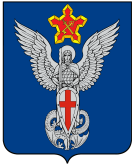 Ерзовская городская ДумаГородищенского муниципального районаВолгоградской области403010, Волгоградская область, Городищенский район, р.п. Ерзовка, ул. Мелиоративная 2,      тел. (84468) 4-78-78 тел/факс: (84468) 4-79-15РЕШЕНИЕот 19 июня 2014 года                                 № 6/3О передаче муниципального имущества (газораспределительных сетей), находящихся в собственности Ерзовского городского поселения в собственность Волгоградской областиНа основании письма № 02п-6/9614 от 13.05.2014г. Правительства Волгоградской области, согласно пункту 2 постановления Правительства Российской Федерации № 374 от 13.06.2014г. «О перечнях документов, необходимых для решения о передаче имущества из федеральной собственности в собственность субъекта Российской Федерации или муниципальную собственность, из собственности субъекта Российской Федерации в Федеральную собственность или муниципальную собственность, из муниципальной собственности в Федеральную собственность или собственность субъекта Российской Федерации», Ерзовская городская Дума РЕШИЛА:1. Передать следующее муниципальное имущество (газораспределительные сети) из собственности Ерзовского городского поселения в собственность Волгоградской области:1.1.надземный газопровод среднего давления к котельной №1, протяженностью 432,2 м. п.  расположенный по адресу:  р.п. Ерзовка  Городищенского района  Волгоградской области;1.2. надземный газопровод  низкого  давления к жилым домам,  протяженностью 221,6 м. п.  расположенный по адресу:  р.п. Ерзовка, ул. Победы,  Городищенского района  Волгоградской области;1.3. газопровод надземный  низкого  давления,  протяженностью 140,5 м. п.  расположенный по адресу:  р.п. Ерзовка, кв-л 9, дом 6,  Городищенского района  Волгоградской области;1.4. надземный газопровод,  протяженностью 227,5 м. п.  расположенный по адресу:              р.п. Ерзовка, кв-л 21-23, ул. Комсомольская,  Городищенского района  Волгоградской области;1.5. газопровод надземный низкого давления по улицам: Ворошилова, Гончарова,  протяженностью 305,5 м. п.  расположенный по адресу: р.п. Ерзовка, Городищенского района  Волгоградской области;1.6. газопровод надземный низкого давления к жилым домам №40,41,  протяженностью 67,0 м. п.  расположенный по адресу: р.п. Ерзовка, ул. Комсомольская, Городищенского района  Волгоградской области;1.7. наружный газопровод  низкого давления к жилому дому,  протяженностью 103,9 м. п.  расположенный по адресу: р.п. Ерзовка, ул. Молодежная,4, Городищенского района  Волгоградской области;1.8. газопровод надземный низкого давления к жилому дому,  протяженностью 60,0 м. п.  расположенный по адресу: р.п. Ерзовка, кв-л 18, дом 141, Городищенского района  Волгоградской области;1.9. надземный низкого давления,  протяженностью 53,0 м. п.  расположенный по адресу: р.п. Ерзовка, кв-л 18, дом 187, Городищенского района  Волгоградской области;1.10. газопровод надземный низкого давления,  протяженностью 191,2 м. п.  расположенный по адресу: р.п. Ерзовка,  кв-л 13, дом 44, Городищенского района  Волгоградской области.2. Настоящее решение подлежит официальному обнародованию в установленном порядке.Председатель Ерзовской городской Думы                                                                                                    Ю.М. Порохня И.о. главы Ерзовского городского поселения                                                                                           Ю.В. Тимохин